新 书 推 荐中文书名：《喝点什么？新的酒精科学与你的健康》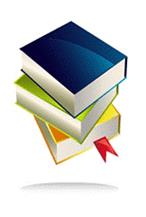 英文书名：DRINK? THE NEW SCIENCE OF ALCOHOL & YOUR HEALTH作    者：David Nutt出 版 社：Hodder代理公司：RML /ANA/Cindy Zhang页    数：待定出版时间：2020年1月代理地区：中国大陆、台湾审读资料：电子稿类    型：保健/科普内容简介：世界著名的神经心理药理学教授大卫·纳特（David Nutt）将酒精对我们的健康、情绪、睡眠、生产力、如何在我们的身体和大脑中传播的科学和影响进行了分解，并在实践层面上解释了我们可以对此做些什么。他将研究这种规范化药物的未来是什么样子，这种药物控制着我们的社会和生活，但在一个酒精对我们的福祉和文化的有害影响和相关性最终得到承认的世界上，这种药物正变得越来越不受欢迎。大卫•纳特的《喝点什么？新的酒精科学与你的健康》（DRINK? THE NEW SCIENCE OF ALCOHOL & YOUR HEALTH）将像马修•沃克（Matthew Walker）对《睡眠》（Sleep）的研究、像朱丽亚•恩德斯（Giulia Enders）对我们的《肠胃》（Gut）的研究那样，能帮助我们最好地使用这种最普遍的药物。作者简介：大卫•纳特（David Nutt）是伦敦帝国理工学院（ Imperial College, London）脑科学系神经心理药理学教授和神经心理药理学组主任。他目前是药物科学（正式称为独立药物科学委员会（ISCD））主席和欧洲脑理事会（European Brain Council）主席。此外，他还是皇家医师学院和精神病医生（ Royal Colleges of Physicians and of Psychiatrists）院士和医学科学院（the Academy of Medical Sciences）院士。他还是和情感障碍课程欧洲文凭和硕士学位（European Certificate and Masters in Affective Disorders Courses）的英国主管，也是国际药物政策科学中心（International Centre for Science in Drug Policy）的成员。他编辑了20多年的《心理药理学杂志》（International Centre for Science in Drug Policy），并担任英国国家药典（British National Formulary）的精神病学药物顾问。他出版了多部有关大脑各方面的学术书籍，并在世界各地发表演讲。谢谢您的阅读！请将回馈信息发至：张滢（Cindy Zhang)安德鲁·纳伯格联合国际有限公司北京代表处北京市海淀区中关村大街甲59号中国人民大学文化大厦1705室，100872电 话：010-82504506传 真：010-82504200Email:  Cindy@nurnberg.com.cn 网 址: http://www.nurnberg.com.cn 新浪微博：http://weibo.com/nurnberg 豆瓣小站：http://site.douban.com/110577/ 微信订阅号：安德鲁书讯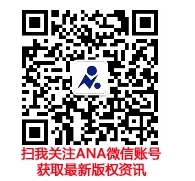 